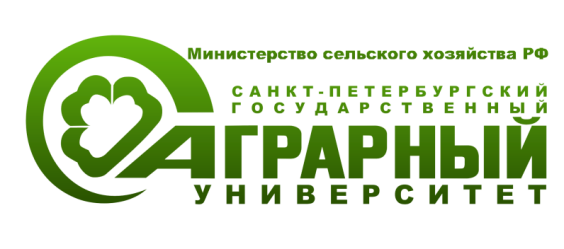 Кафедра экономики и организации в АПКЭкономика предприятияМетодические рекомендации по выполнению курсовой работыдля обучающихся по направлению подготовки38.03.01 «Экономика» (уровень бакалавриата)САНКТ-ПЕТЕРБУРГ2016УДК 338.45(075.8)Волкова Т.Н., Леонова Л.А. Экономика предприятия: Методические рекомендации по выполнению курсовой работы для обучающихся по направлению подготовки 38.03.01 «Экономика» (уровень бакалавриата). – СПб.: СПбГАУ. –  2016. –  22 с.Рецензенты:доктор экономических наук, профессор кафедры бухгалтерского учета и аудита СПбГАУ П.В.Смекалов;кандидат экономических наук, доцент кафедры экономики СПбГАУ Н.Б.Суховольская.Методические рекомендации предназначены для оказания помощи студентам в выполнении курсовой работы по дисциплине «Экономика предприятия». Методические рекомендации составлены на основании требований ФГОС ВО по направлению подготовки 38.03.01 «Экономика» (уровень бакалавриата) и др. нормативных документов.Рекомендованы к публикации на электронном носителе для последующего размещения в электронной сети СПбГАУ, согласно соответствующему договору, Учебно-методическим советом СПбГАУ протокол № 5 от 25 февраля 2016 года.© Волкова Т.Н., Леонова Л.А., 2016© ФГБОУ ВО СПбГАУ, 2016ОГЛАВЛЕНИЕВВЕДЕНИЕДисциплина «Экономика предприятия» относится к дисциплинам по выбору вариативной части ОП ВО – Блока 1 «Дисциплины (модули)».Цель дисциплины – вооружить студентов научными знаниями о принципах и закономерностях функционирования предприятия как хозяйствующего субъекта, практическими навыками расчета экономических показателей его деятельности и сформировать компетенции, позволяющие подготовить их к профессиональной деятельности.В соответствии с учебным планом и рабочей программой дисциплины «Экономика предприятия» студенты выполняют курсовую работу. Методические рекомендации предназначены для оказания помощи студентам в выполнении курсовой работы по дисциплине «Экономика предприятия» и составлены на основании требований ФГОС ВО по направлению подготовки 38.03.01 «Экономика» (уровень бакалавриата) и др. нормативных документов.Задачи курсовой работы:систематизация научных знаний по дисциплине;углубление и расширение профессиональных знаний, умений и навыков;формирование умений и навыков самостоятельной организации научно-исследовательской работы;овладение современными методами поиска, обработки и использования информации.Процесс выполнения курсовой работы по данной дисциплине направлен на формирование и развитие у студентов следующих профессиональных компетенций:способность собирать и анализировать исходные данные, необходимые для расчета экономических и социально-экономических показателей, характеризующих деятельность хозяйствующих субъектов (ПК-1);способность на основе типовых методик и действующей нормативно-правовой базы рассчитывать экономические и социально-экономические показатели, характеризующие деятельность хозяйствующих субъектов (ПК-2);способность анализировать и интерпретировать финансовую, бухгалтерскую и иную информацию, содержащуюся в отчетности предприятий различных форм собственности, организаций, ведомств и т.д., и использовать полученные сведения для принятия управленческих решений (ПК-5).В результате выполнения курсовой работы по дисциплине «Экономика предприятия» студент должен:знать: закономерности функционирования современной экономики на уровне предприятия; основы построения, расчета и анализа современной системы показателей, характеризующих деятельность предприятия;уметь: анализировать во взаимосвязи экономические процессы на предприятии; рассчитывать на основе типовых методик и действующей нормативно-правовой базы экономические и социально-экономические показатели; осуществлять выбор инструментальных средств для обработки экономических данных в соответствии с поставленной задачей, анализировать результаты расчетов и обосновывать полученные выводы;владеть: методологией экономического исследования; современными методами сбора, обработки и анализа экономических и социальных данных; современными методиками расчета и анализа социально-экономических показателей, характеризующих деятельность предприятия;приобрести опыт самостоятельной работы с источниками информации, ее поиска, обработки и использования при решении практических задач, связанных с профессиональной деятельностью.1. Общие положения и требования к курсовой работеТема курсовой работы выбирается из приведенного перечня по согласованию с преподавателем. Студент имеет право предложить свою тему с обоснованием ее выбора.Источниками информации для написания курсовой работы являются научная, учебно-методическая и справочная литература, Интернет-ресурсы, научные и специализированные печатные издания, статистические сборники, а также исходные данные для расчетов, приведенные в приложении А. Номер варианта исходных данных определяется преподавателем. Примерный объем курсовой работы − 25-30 страниц формата А4. Цифровой материал рекомендуется представлять в виде компактных таблиц. Все разделы, таблицы, схемы и рисунки должны иметь номера и названия, соответствующие их содержанию. Правила оформления представлены на сайте СПбГАУ: Образование  Локальные нормативные акты (Делопроизводство)  «Правила оформления и общие требования к текстовым документам». Режим доступа:http://spbgau.ru/files/nid/2684/pravila_oformleniya_i_obshchie_trebovaniya_k_tekstovym_dokumentam.pdf.2. Темы курсовых работСпециализация предприятия и оценка ее экономической эффективности.Экономическая сущность и перспективы развития специализации и кооперирования предприятий.Экономическая сущность, значение и эффективность концентрации производства.Основные фонды предприятия: состав, структура, обеспеченность фондами и направления улучшения использования. Экономическая эффективность использования основных производственных фондов предприятия и пути ее повышения.Амортизационная политика предприятия и её роль в обновлении основного капитала.Экономическая сущность оборотных средств предприятия, анализ их состава, структуры и направления улучшения использования.Экономическая эффективность использования оборотных средств предприятия и пути ее повышения.Оборотные средства предприятия: особенности их формирования и улучшение использования.Экономический механизм формирования и использования трудовых ресурсов предприятия.Трудовые ресурсы предприятия и эффективность их использования.Экономическое значение и пути повышения производительности труда на предприятии.Проблемы определения и повышения производительности труда на предприятии.Экономическая сущность и оценка эффективности деятельности предприятия.Экономическое значение и пути повышения эффективности деятельности предприятия.Прибыль предприятия: сущность, источники образования и резервы увеличения.Прибыль и рентабельность как показатели экономической эффективности предприятия.Рентабельность как важнейший показатель эффективности производственной деятельности предприятия.Экономическая сущность и оценка эффективности капитальных вложений на предприятии.Инвестиционная деятельность предприятия как фактор его развития.Техническое перевооружение производства и оценка его эффективности на предприятии.Предприятие в условиях рыночной экономики.Предприятие: понятие, цели функционирования, организационно-правовые формы.Нормирование оборотных средств.Пути ускорения оборачиваемости оборотных средств.Производительность труда: показатели, факторы и резервы повышения.Себестоимость продукции: сущность, методы калькулирования и экономическая оценка снижения.Определение финансовых результатов деятельности предприятия.Пути увеличения прибыли и повышения рентабельности производственной деятельности предприятия. Производственная мощность предприятия: виды и методика определения.3. Структура и содержание курсовой работыКурсовая работа должна иметь следующую структуру: титульный лист (приложение Б);задание на выполнение курсовой работы (приложение В);содержание (оглавление);введение;основная часть, состоящая из трех разделов (теоретического, аналитического и практического);заключение;список использованной литературы;приложения (при необходимости). Содержание разделов:Введение. Обосновывается актуальность выбранной темы, определяется цель исследования, решаемые в процессе ее достижения задачи и методы исследования, применяемые в работе. 1. Теоретический раздел (приводится название). Освещается экономическая сущность исследуемого вопроса, степень изученности, существующие проблемы, точки зрения, мнения  и подходы различных ученых к их решению. При изложении теоретических аспектов следует уделить внимание современному состоянию изучаемой проблемы в Российской Федерации, а также условиям и процессам, его определившим. В разделе могут быть представлены статистические материалы, выявлены тенденции развития и изменения экономических показателей. При этом в обязательном порядке должны даваться ссылки на используемые источники. 2. Аналитический раздел (приводится название). Приводится система экономических показателей по исследуемой теме и методика их расчета. На основании исходных данных, приведенных в приложении А, определяются соответствующие показатели, проводится их анализ. В процессе анализа выявляются сложившиеся тенденции изменения показателей, их причины и основные проблемы.3. Практический раздел (приводится название). Определяются резервы и пути повышения основных экономических показателей по теме исследования, а также даются рекомендации по решению выявленных проблем. Предложения должны быть конкретными и обоснованными.Заключение. Формулируются основные выводы и предложения по теме исследования, свидетельствующие о решении поставленных во введении задач курсовой работы. Список использованной литературы. Указываются все источники, использованные при выполнении курсовой работы.Приложения. В приложения могут включаться большие таблицы, графики, схемы и другие материалы, дополняющие основную часть курсовой работы.Примерный план курсовой работы по одной из тем приведен в приложении Г.4. Рекомендуемая литератураЖиделева, В. В. Экономика предприятия : учеб. пособие для вузов / В. В. Жиделева, Ю. Н. Каптейн. - Изд. 2-е, перераб. и доп. - М.: Инфра-М, 2011. - 132 с.Зайцев, Н. Л. Экономика, организация и управление предприятием : учеб. пособие для вузов / Н. Л. Зайцев. - 2-е изд., доп. - М.: ИНФРА-М, 2010. - 454 с.Кантор, Е. Л. Экономика предприятия : учеб .пособие для вузов / Е. Л. Кантор, Г. А. Маховикова, В. Е. Кантор. - СПб. [и др.] : Питер, 2010. - 219 с. Коршунов В. В. Экономика организации (предприятия): учебник. - М.: Юрайт, 2011.Магомедов М. Д. Экономика организации (предприятия): Учебник / М. Д. Магомедов, Е. Ю. Куломзина, И. И Чайкина. - М.: ИТК «Дашков и К°», 2010.Паламарчук, А. С. Экономика предприятия : учебник для вузов / А. С. Паламарчук. - М.: Инфра-М, 2010. - 457 с. Раздорожный, А. А. Экономика организации (предприятия) : учеб. пособие для вузов / А. А. Раздорожный. - М.: РИОР, 2010.Романенко, И. В.  Экономика предприятия : учеб. пособие для студ. высш. учеб. заведений, обучающихся по спец. 080502 "Экономика и управление на предприятии (по отраслям)" / И. В. Романенко. - Изд. 5-е, перераб. и доп. - М.: Финансы и статистика, 2011. - 350 с.Сергеев И. В., Веретенникова И. И. Экономика организации (предприятия): учеб .пособие. - М.: Юрайт, 2011.Скляренко В. К., Прудников В. М., Акуленко Н. Б., Кучеренко А. И. Экономика предприятия (в схемах, таблицах, расчетах): учеб. пособие. - М.: ИНФРА-М, 2010.Чалдаева Л. А. Экономика предприятия: учебник. - 2-е изд., перераб. и доп. - М.: Юрайт, 2011.Экономика организации (предприятия) : учебник для вузов / под ред. Н. А. Сафронова. - 3-е изд., перераб. и доп. - М.: Магистр, 2011. - 686 с.Экономика предприятия : учебник для вузов / под ред. В. Я. Горфинкеля. - 5-е изд., перераб. и доп. - М.: Юнити, 2010. - 767 с. Экономика фирмы : учебник для вузов / Моск. гос. ун-т им. М. В. Ломоносова, Экон. фак.; под ред. Н. П. Иващенко. - М.: Инфра-М, 2010. - 527 с.	Периодические изданияАПК: экономика, управление                                                               Вопросы экономикиМеждународный сельскохозяйственный  журнал                                 Проблемы современной экономики                                                 Российский экономический журнал      Справочник экономистаЭкономика сельского хозяйства России                                              Экономика сельскохозяйственных и перерабатывающих предприятий      Экономика, труд, управление в сельском хозяйстве                                                 Экономист Экономическое возрождение РоссииПРИЛОЖЕНИЕ А(обязательное)Исходные данные для выполнения курсовой работыТаблица А.1 – Исходные данные. Вариант 1ПРИЛОЖЕНИЕ Б(обязательное)Пример оформления титульного листа курсовой работыМИНИСТЕРСТВО СЕЛЬСКОГО ХОЗЯЙСТВА РОССИЙСКОЙ ФЕДЕРАЦИИфедеральное государственное бюджетное образовательное учреждение высшего образования«Санкт-Петербургский государственный аграрный университет»Кафедра экономики и организации в АПККУРСОВАЯ РАБОТАпо дисциплине «Экономика предприятия»Тема: ____________________________________________                 (название темы курсовой работы)Исполнитель: _____________________________________                                 (фамилия, инициалы, номер группы)Руководитель: ____________________________________                                    (ученая степень, звание, фамилия, инициалы)САНКТ-ПЕТЕРБУРГ2016ПРИЛОЖЕНИЕ В(обязательное)Пример оформления задания на выполнениекурсовой работыМИНИСТЕРСТВО СЕЛЬСКОГО ХОЗЯЙСТВА РОССИЙСКОЙ ФЕДЕРАЦИИфедеральное государственное бюджетное образовательное учреждение высшего образования«Санкт-Петербургский государственный аграрный университет»Кафедра экономики и организации в АПКЗАДАНИЕ на выполнение курсовой работыпо дисциплине «Экономика предприятия»студенту(ке) _______________________________________(фамилия, инициалы)группы ____________________________________________(номер группы)Тема курсовой работы _________________________________________________________________________________________________________________________________Вариант ________________________________________(номер варианта исходной информации)Срок выполнения ________________________________Дата выдачи задания ______________________________Исполнитель: ____________________________________(подпись)Руководитель: ___________________________________(подпись)ПРИЛОЖЕНИЕ Г(рекомендуемое)Примерный план курсовой работы Тема «Экономическая эффективность использованияосновных средств предприятия»ВведениеТеоретические основы повышения эффективности использования основных средств Экономическая эффективность использования основных средств предприятияСистема показателей, характеризующих эффективность использования основных средств на предприятии. Методика расчета показателей использования основных средств. Расчет показателей использования основных фондов на предприятии за 5 лет. Динамика показателей эффективности использования основных фондов. Анализ причин изменения показателей. Выявленные проблемы в использовании основных средств на предприятии. 3. Пути повышения эффективности использования основных средств на предприятииРезервы повышения показателей эффективности использования основных средств на предприятии. Рекомендации по решению выявленных проблем в использовании основных средств. Предложения по повышению эффективности их использования.ЗаключениеСписок использованной литературыПриложенияВведение………………………………………………………1. Общие положения и требования к курсовой работе..........2. Темы курсовых работ……………………………….……..3. Структура и содержание курсовой работы……………....4. Рекомендуемая литература………………………………..Приложение А. Исходные данные для выполнения курсовой работы………………………………….Приложение Б. Пример оформления титульного листа   курсовой работы…………………………...Приложение В. Пример оформления задания на выполнение курсовой работы………………………Приложение Г. Примерный план курсовой работы.……….2446810181920Показатели2010 г.2011 г.2012 г.2013 г.2014 г.123456Валовая продукция (по себестоимости)− всего, тыс. руб.174623279173342832330958350001в т.ч. растениеводства76868854901080067713795482животноводства97755193683234826253821254519Товарная продукция (выручка от  реализации)− всего, тыс. руб.260659347068410304341174353454в т.ч. растениеводства:16376894236137008 94168107181- картофель2055524673291481647224692- овощи 14176069050994117001677955- прочая продукция1453513844976804534животноводства:96891252832273296247006246273- молоко и молочные продукты58213112938168785146014142422- мясо и мясопродукция385891061979542396492103789- прочая89336979088450062Площадь сельхозугодий, га35103510351035103510в т.ч. пашня20752075207520752075Поголовье скота, усл. гол.23462517240426332637Среднегодовая численность работников, занятых в с.х. производстве, чел.309335328295292Численность принятых работников за год, чел.285724Численность выбывших работников за год, чел.2124056в т.ч. уволены по собственному желанию и за нарушение трудовой дисциплины293234Затраты труда − всего, тыс. час702816657601611Продолжение приложения А.1Продолжение приложения А.1Продолжение приложения А.1Продолжение приложения А.1Продолжение приложения А.1Продолжение приложения А.1123456в т.ч. в растениеводстве3630282530в животноводстве265310287277281Фонд оплаты труда, тыс. руб.5010484121108116113088124161Стоимость основных средств, тыс. руб.:- на начало года27895257692886688310110981207851- на конец года576928866883101109812078511483989- введенные в течение года334713324571231094267527372766-выбывшие в течение года3673734616868797077496628Состав основных средств (на конец года), тыс. руб.:- здания186875298321331218464348596691- сооружения и передаточные устройства50457855569048895235149006- машины и оборудование144582246153341562386877466876- транспортные средства1526734917384495635253704- производственный и хозяйственный инвентарь53166302832383238323- продуктивный скот4079662056674806313875811- земельные участки и объекты природопользования133635133578133578133578133578Амортизация основных средств (на конец года) - всего, тыс. руб.1787218673205681920822334Оборотные активы − всего, тыс. руб.184238154847177012243084179718из них: сырье и материалы1210143219605424831161946животные на выращивании и откорме5347831990528586056466292затраты в незавершенном производстве466572613427358расходы будущих периодов304304856556готовая продукция и товары1158014251123571703324129денежные средства6596229044115897011109дебиторская задолженность40347354674939910698325828Материальные затраты, тыс. руб.106520175879213927198575203441Полная себестоимость реализованной продукции, тыс. руб.150724246165300533282342310925Капитальные вложения, тыс. руб.-220000230000--Таблица А.2 – Исходные данные. Вариант 2Таблица А.2 – Исходные данные. Вариант 2Таблица А.2 – Исходные данные. Вариант 2Таблица А.2 – Исходные данные. Вариант 2Таблица А.2 – Исходные данные. Вариант 2Таблица А.2 – Исходные данные. Вариант 2Показатели2010 г.2011 г.2012 г.2013 г.2014 г.123456Валовая продукция (по себестоимости) − всего, тыс. руб.167330243552268823337599360764в т.ч. растениеводства102281154142167607214079206610животноводства6504989410101216123520154154Товарная продукция (выручка от  реализации) − всего, тыс. руб.204877268492270724378517380948в т.ч. растениеводства:143825176478189142267951244745- зерно--222343102- картофель64171101846101350133156117542- овощи открытого грунта792577443787573134466123332- прочая продукция 39719519795769животноводства:610529201481582110566136203- скот на мясо63391117182351371920769- молоко54475805557312996550115030- прочая продукция238288218297404Площадь сельскохозяйственных угодий, га54335433543354335411в т.ч. пашня31473147314731473133Поголовье скота, усл. гол.13271310136013701374Среднегодовая численность работников, занятых в с.х. производстве, чел.288313332335335Численность принятых работников за год, чел.2622724Численность выбывших работников за год, чел.13422в т.ч. уволены по собственному желанию и за нарушение трудовой дисциплины12221Затраты труда − всего, тыс. чел.-час399482623615618в т.ч. в растениеводстве43102120105131в животноводстве7274807474Фонд оплаты труда, тыс. руб.498356610975009105668110610Продолжение приложения А.2Продолжение приложения А.2Продолжение приложения А.2Продолжение приложения А.2Продолжение приложения А.2Продолжение приложения А.2123456Стоимость основных средств, тыс. руб.:- на начало года175620206178284418521218585063- на конец года206178284418521218585063632444- введенные в течение года59339493752550039355478389-выбывшие в течение года2878128865182032970931008Состав основных средств (на конец года), тыс. руб.:- здания5459854598179697210977224823- сооружения и передаточные устройства3361332072320683205631622- машины и оборудование75665131720228757259118270282- транспортные средства1858338231484394382059893- производственный и хозяйственный инвентарь216242242243269- продуктивный скот2306227325318293873544209- другие виды основных средств 44123018611490Амортизация основных средств (на конец года) - всего, тыс. руб.1502017918323163355034887Оборотные активы − всего, тыс. руб.152338161143174255248431186832из них: сырье и материалы2107134321454224855351426животные на выращивании и откорме3547121990426605765661332затраты в незавершенном производстве246327361374388расходы будущих периодов94103897781готовая продукция и товары4228022571335763034529886денежные средства1873935076121607310210921дебиторская задолженность3443746755399873832432798Материальные затраты, тыс. руб.102071158825161287198183215117Полная себестоимость реализованной продукции, тыс. руб.183573227275256325352831345890Капитальные вложения, тыс. руб.--10000050000-Таблица А.3 – Исходные данные. Вариант 3Таблица А.3 – Исходные данные. Вариант 3Таблица А.3 – Исходные данные. Вариант 3Таблица А.3 – Исходные данные. Вариант 3Таблица А.3 – Исходные данные. Вариант 3Таблица А.3 – Исходные данные. Вариант 3Таблица А.3 – Исходные данные. Вариант 3Таблица А.3 – Исходные данные. Вариант 3Таблица А.3 – Исходные данные. Вариант 3Таблица А.3 – Исходные данные. Вариант 3Таблица А.3 – Исходные данные. Вариант 3Показатели2010 г.2010 г.2011 г.2011 г.2012 г.2012 г.2013 г.2013 г.2014 г.2014 г.Валовая продукция (по себестоимости) − всего, тыс. руб.172657172657178573178573190386190386224608224608234487234487в т.ч. растениеводства59662596626152461524494074940765311653116359063590животноводства112995112995117049117049140979140979159297159297170897170897Товарная продукция (выручка от  реализации) − всего, тыс. руб.121694121694108452108452131248131248150030150030161587161587в т.ч. растениеводства:92609260883988391794617946681968191564915649- зерно2363236388188192192123023068256825- картофель452045206969696916255162556250625074617461- прочая продукция2377237798998977077033933913631363животноводства:1124341124349961399613113302113302143211143211145938145938- молоко957549575477832778329338393383122765122765123754123754- скот на мясо16434164342160621606195711957120011200112186521865- прочая продукция246246175175348348435435319319Площадь сельскохозяйственных угодий, га3088308830753075307530753075307530753075в т.ч. пашня2921292129082908290829082908290829082908Поголовье скота, усл. гол.1630163016551655164916491621162116851685Среднегодовая численность работников, занятых в с.х. производстве, чел.1081081051051021021011019797Численность принятых работников за год, чел.4433555588Численность выбывших работников за год, чел.776666991616в т.ч. уволены по собственному желанию и за нарушение трудовой дисциплины775544991616Затраты труда − всего, тыс. чел.-час144144131131125125123123119119в т.ч. в растениеводстве33333131292921212323в животноводстве1041049393909087877777Фонд оплаты труда, тыс. руб.29987299872883828838277412774133682336823304633046Продолжение приложения А.3Продолжение приложения А.3Продолжение приложения А.3Продолжение приложения А.3Продолжение приложения А.3Продолжение приложения А.3Продолжение приложения А.3Продолжение приложения А.3Продолжение приложения А.3Продолжение приложения А.3Продолжение приложения А.311223344556Стоимость основных средств, тыс. руб.:- на начало годаСтоимость основных средств, тыс. руб.:- на начало года187574187574257344257344277569277569349915349915433727- на конец года- на конец года257344257344277569277569349915349915433727433727475350- введенные в течение года- введенные в течение года8460184601308543085411127411127410520410520465226-выбывшие в течение года-выбывшие в течение года148311483110629106293892838928213922139223603Состав основных средств (на конец года), тыс. руб.:- зданияСостав основных средств (на конец года), тыс. руб.:- здания5934459344682986829880184801848902989029123907- сооружения и передаточные устройства- сооружения и передаточные устройства363533635336353363533613736137394883948873846- машины и оборудование- машины и оборудование105852105852108359108359162042162042178019178019186872- транспортные средства- транспортные средства143531435314507145071453614536148511485115838- производственный и хозяйственный инвентарь- производственный и хозяйственный инвентарь188188188188188188188188188- рабочий и продуктивный скот- рабочий и продуктивный скот308643086435474354744245242452493914939159925- земельные участки и объекты природопользования- земельные участки и объекты природопользования103901039010390103901437614376147741477414774Амортизация основных средств (на конец года) - всего, тыс. руб.Амортизация основных средств (на конец года) - всего, тыс. руб.185831858321752217522512925129269222692234911Оборотные активы− всего, тыс. руб.Оборотные активы− всего, тыс. руб.811268112689964899649776897768105185105185119835из них: сырье и материалыиз них: сырье и материалы234472344725906259062855728557343133431335739животные на выращивании и откормеживотные на выращивании и откорме258462584629908299083187731877376193761946347затраты в незавершенном производствезатраты в незавершенном производстве632963296773677369486948704170418831расходы будущих периодоврасходы будущих периодов--212125251010-готовая продукция и товарыготовая продукция и товары865386539932993240184018896889687781денежные средстваденежные средства10531105317697769713340133409343934312765дебиторская задолженностьдебиторская задолженность632063209727972770037003789178918372Материальные затраты, тыс. руб.Материальные затраты, тыс. руб.123787123787127675127675126653126653147423147423150440Полная себестоимость реализованной продукции, тыс. руб.Полная себестоимость реализованной продукции, тыс. руб.123547123547127417127417146720146720161864161864164597Капитальные вложения, тыс. руб.Капитальные вложения, тыс. руб.----5000050000500005000050000Таблица А.4 – Исходные данные. Вариант 4Таблица А.4 – Исходные данные. Вариант 4Таблица А.4 – Исходные данные. Вариант 4Таблица А.4 – Исходные данные. Вариант 4Таблица А.4 – Исходные данные. Вариант 4Таблица А.4 – Исходные данные. Вариант 4Таблица А.4 – Исходные данные. Вариант 4Таблица А.4 – Исходные данные. Вариант 4Таблица А.4 – Исходные данные. Вариант 4Таблица А.4 – Исходные данные. Вариант 4Таблица А.4 – Исходные данные. Вариант 4Показатели2010 г.2010 г.2011 г.2011 г.2012 г.2012 г.2013 г.2013 г.2014 г.2014 г.12233445566Валовая продукция (по себестоимости) − всего, тыс. руб.4271642716566745667483835838359373093730121344121344в т.ч. растениеводства8159815996529652102501025015002150021509215092животноводства32281322814244742447727407274074219742199938299382Товарная продукция (выручка от  реализации) − всего, тыс. руб.27985279853885738857555075550766915669159720497204в т.ч. выручка от продажи с.х. продукции:25082250823148031480505835058362556625568186681866в т.ч.растениеводства:8588582626848445453030- зерно3311555555- картофель8558552525797940402525животноводства:24224242243145431454504995049962511625118183681836- молоко23152231522802828028485874858755706557066502765027- скот на мясо100710073347334718521852664266421636816368- прочая продукция656579796060163163441441Площадь сельскохозяйственных угодий, га3899389938993899389938993899389938993899в т.ч. пашня2077207720772077207720772077207720772077Поголовье скота, усл. гол.837837858858107310731250125013141314Среднегодовая численность работников, занятых в с.х. производстве, чел.1231231041049494111111158158Численность принятых работников за год, чел.88662222505077Численность выбывших работников за год, чел.27271616553366в т.ч. уволены по собственному желанию и за нарушение трудовой дисциплины26261616551166Затраты труда – всего, тыс. чел.-час260260222222211211269269322322в т.ч. в растениеводстве282812126615153636в животноводстве1151151011019797125125135135Фонд оплаты труда, тыс. руб.991099101061810618147531475319958199582516925169Продолжение приложения А.4Продолжение приложения А.4Продолжение приложения А.4Продолжение приложения А.4Продолжение приложения А.4Продолжение приложения А.4Продолжение приложения А.4Продолжение приложения А.4Продолжение приложения А.4Продолжение приложения А.4Продолжение приложения А.411223344556Стоимость основных средств, тыс. руб.:- на начало годаСтоимость основных средств, тыс. руб.:- на начало года138760138760180534180534213901213901235981235981243672- на конец года- на конец года180534180534213901213901235981235981243672243672259767- введенные в течение года- введенные в течение года452774527740764407642491124911140031400324649-выбывшие в течение года-выбывшие в течение года350335037397739728312831631263128554Состав основных средств (на конец года), тыс. руб.:- зданияСостав основных средств (на конец года), тыс. руб.:- здания8315283152114657114657114657114657114657114657114657- сооружения и передаточные устройства- сооружения и передаточные устройства925292529151915191519151915091509150- машины и оборудование- машины и оборудование248102481023751237513144031440362963629646881- транспортные средства- транспортные средства676167615878587862876287670967099205- производственный и хозяйственный инвентарь- производственный и хозяйственный инвентарь282828282828292929- продуктивный скот- продуктивный скот122341223416813168133085830858330683306835835- другие виды основных средств - другие виды основных средств 158761587615830158301583015830160331603316280- капитальные вложения на коренное улучшение земель- капитальные вложения на коренное улучшение земель284212842127793277932773027730277302773027730Амортизация основных средств (на конец года) – всего, тыс. руб.Амортизация основных средств (на конец года) – всего, тыс. руб.399639966232623267836783152981529816394Оборотные активы− всего, тыс. руб.Оборотные активы− всего, тыс. руб.225122251223937239373960739607495014950152238из них: сырье и материалыиз них: сырье и материалы58195819753275321168411684109951099516615животные на выращивании и откормеживотные на выращивании и откорме101651016511471114711729517295247922479225866затраты в незавершенном производствезатраты в незавершенном производстве240124012697269727512751575657565345расходы будущих периодоврасходы будущих периодов28742874573573328328318318438готовая продукция и товарыготовая продукция и товары39391491492182184154151308денежные средстваденежные средства513513261261531531505505417дебиторская задолженностьдебиторская задолженность7017011254125468006800312031202249Материальные затраты, тыс. руб.Материальные затраты, тыс. руб.264262642635082350825532155321600856008578255Полная себестоимость реализованной продукции – всего, тыс. руб.Полная себестоимость реализованной продукции – всего, тыс. руб.275622756238807388073748537485568245682493414в т.ч. сельскохозяйственной продукции и продуктов ее переработкив т.ч. сельскохозяйственной продукции и продуктов ее переработки263002630035760357605500155001633926339288574Капитальные вложения, тыс. руб.Капитальные вложения, тыс. руб.7640776407558558843184314061406112951